Leeview HouseMilltownCo. GalwayMr Joe BloggsBloggs CompanyKilkeeCo. ClareSaturday, 3rd December 2016Dear Mr Bloggs,                             I am applying for the Office Clerk job advertised on 30th November. I enclose my CV for your information.As you can see, I have had much experience in office environments, and I have work with many different types of people. I believe I could fit easily into your team. I am a hard worker with great ideas and I'm flexible. I’m keen to work for a company with a great reputation like Bloggs.I look forward to hearing from you.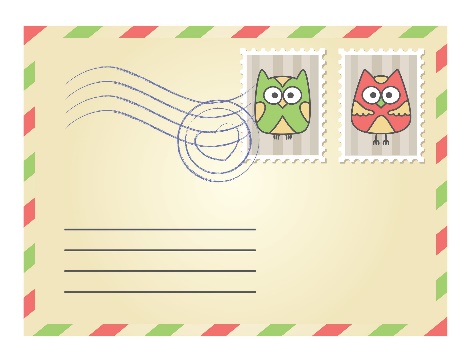 Yours faithfully,……………………………………Print your name here